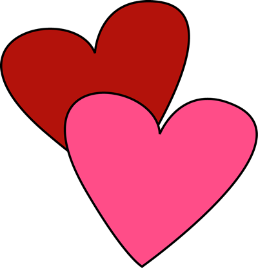 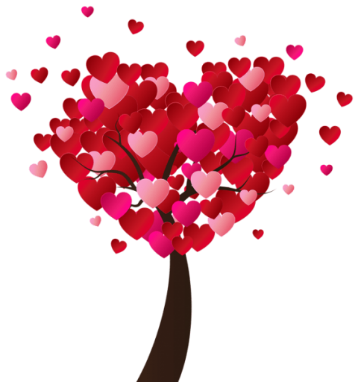 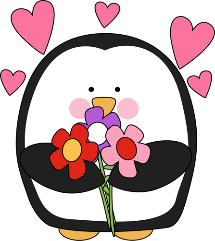 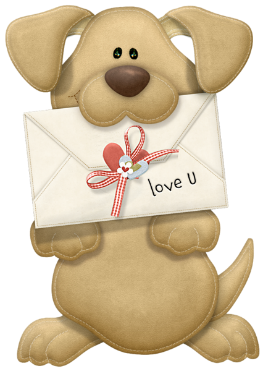 ~ February 2019 ~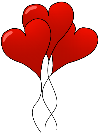 ~ February 2019 ~~ February 2019 ~~ February 2019 ~~ February 2019 ~~ February 2019 ~~ February 2019 ~~ February 2019 ~SundayMondayTuesdayWednesdayThursdayThursdayFridaySaturday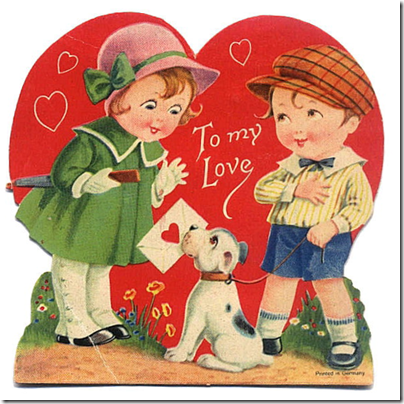 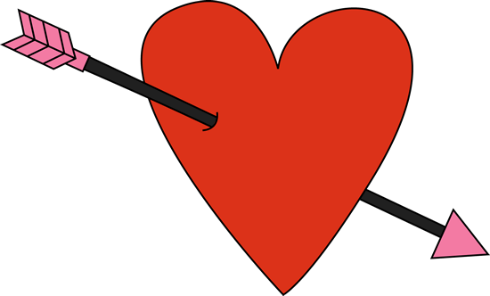 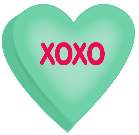 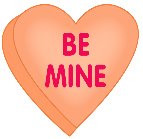 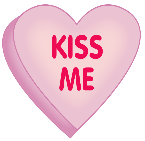 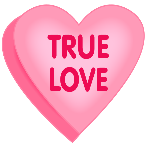 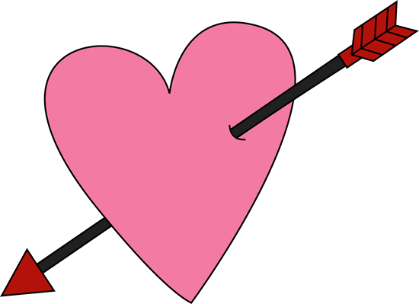 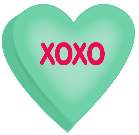 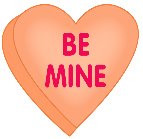 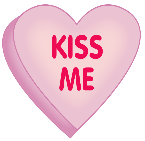 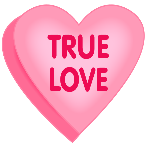 110:15     Lecture Series (4)10:15   Fall Prevention (AWR)11:15    Advanced Fit & Functional (AWR)2:15    Games Group (4)2:30     Bingo (GLR)3:15     Manicures  (4)4:00     Artist Studio (AWR)6:30     Geographic Explorer Film(4) *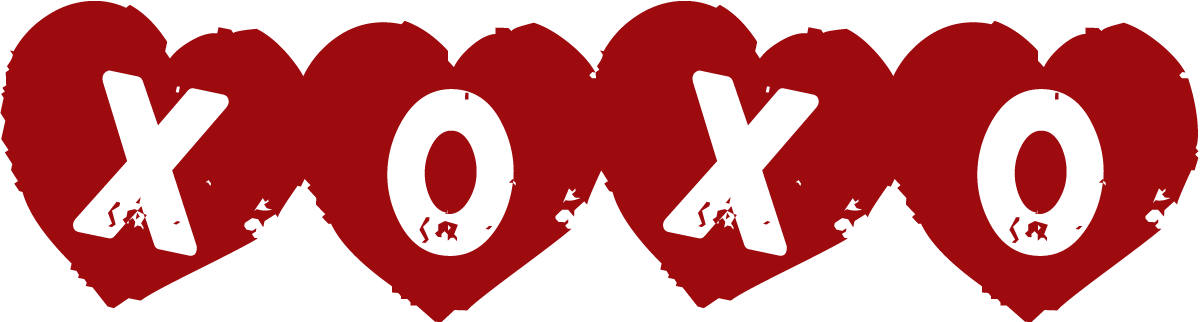 2               Ground Hog Day10:30     Bingo (CHR 2)10:30     Brain Boosters (4)12:00     Met Opera Outing: Carmen1:00       Open Gym (5MC)1:00        Farkle (4)1:30       Movie Matinee (AWR) *2:00       Manicures (3MC)3:00       Cardio Drumming (GLR)3:45       Interactive News (5)310:00    TV Mass (AWR)10:15     Heavenly Spa Time (GLR)1:00       Trivia Mania (5)2:30      Open Gym (5MC)2:30       Bingo (3CHR)2:30       Open Bridge (4)4:00       Vespers (AWR)410:15     Lecture Series (4)10:15    Fall Prevention (AWR)10:30   Weekly Menu Meeting (PDR)11:15   Advanced Fit & Functional (AWR)1:00     Farkle (4)2:15    Cards For a Cause (4)3:15    Manicures (5)4:00     LifeLong Learners (PDR)*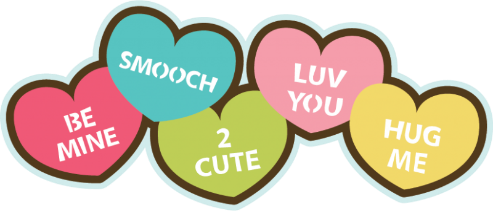 510:15    Laughter Yoga (AWR)10:15    Fit & Functional (4)11:15    Advanced Fit & Functional (AWR)1:15     Cardio Drumming (GLR)2:30     Tech Time With Sarah (4)6:30     MI. History Discussion (4)69:15      Travels Through Time (4)10:00    Open Bible Study (BH Library) *10:00    Quilting for a Cause (2CHR)10:15   Fall Prevention (4)11:15    Advanced Fit & Functional (4)12:30    Reference a Librarian (2RC) *1:00      Wii Bowling (5)1:15      Ask ? Get Answers (PDR)2:30   Stroke Ed & Support Grp(PDR)4:00       Piano w/ Lucille (2RC Lobby)7:00      Evening Movie (AWR) * popcorn available in AWR 79:30     Coffee Connections (2RC Lobby)10:00   Rosary & Communion (AWR)10:15   Fit & Functional (4)11:15   Advanced Fit & Functional (AWR)1:00      Farkle (4)1:15     Cardio Drumming (GLR)2:30      Cooking Class (LR)3:00      Euchre (3CHR)4:00     LifeLong Learners (PDR)*7:00    Thursday Night Special:      Double Play Flute & Tuba (AWR)79:30     Coffee Connections (2RC Lobby)10:00   Rosary & Communion (AWR)10:15   Fit & Functional (4)11:15   Advanced Fit & Functional (AWR)1:00      Farkle (4)1:15     Cardio Drumming (GLR)2:30      Cooking Class (LR)3:00      Euchre (3CHR)4:00     LifeLong Learners (PDR)*7:00    Thursday Night Special:      Double Play Flute & Tuba (AWR)810:15     Lecture Series (4)10:15   Fall Prevention (AWR)11:15    Advanced Fit & Functional (AWR)2:15    Games Group (4)2:30     Bingo (GLR)3:15     Manicures  (4)3:00     Parkinson’s Disease Dialogue Group (PDR)6:30     Geographic Explorer Film(4) *910:30     Bingo (CHR 2)10:30     Brain Boosters (4)1:00       Open Gym (5MC)1:00        Farkle (4)2:00       Violin Recital w/ Anna K.                   & Students (AWR)3:00       Cardio Drumming (GLR)3:45       Interactive News (5)7:00      Evening Movie (AWR) *1010:00    TV Mass (AWR)10:15     Heavenly Spa Time (GLR)1:00       Trivia Mania (5)2:30       Open Gym (5MC)2:30       Bingo (3CHR) 2:30       Open Bridge (4)4:00       Vespers (AWR)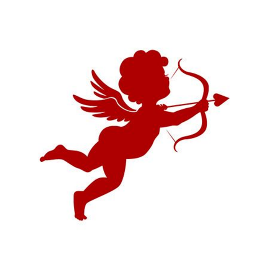 1110:15     Lecture Series (4)10:15     Fall Prevention (AWR)10:30   Weekly Menu Meeting (PDR)11:15   Advanced Fit & Functional (AWR)1:00     Farkle (4)2:15    Cards For a Cause (4)3:15    Manicures (5)4:00     LifeLong Learners (PDR)*7:00    College w/ Ann Harrison (AWR)*1210:15   Laughter Yoga (GLR)10:15    Fit & Functional (4)11:00   City Limits Outing:              Lunch & Bowling11:15   Advanced Fit & Functional (4)1:15     Cardio Drumming (GLR)2:30    Tech Time With Sarah (4)6:30     MI. History Discussion (PDR)3:00-5:00    Flower Sales (2RC Lobby) 139:15      Travels Through Time (4)10:00    Open Bible Study (BH Library) *10:00    Quilting for a Cause (2CHR)10:15    Fall Prevention (AWR)11:15    Advanced Fit & Functional (AWR)12:30    Reference a Librarian (2RC) *1:00      Wii Bowling (5)4:00   Wine & Cheese Social w/ Lucille (2) 4:00       Piano w/ Lucille (2RC Lobby)7:00      Evening Movie (AWR) * popcorn available in AWR 149:30     Coffee Connections (2RC Lobby)10:00   Catholic Mass (AWR)10:15   Fit & Functional (4)11:15   Advanced Fit & Functional (AWR)1:15     Cardio Drumming (GLR)2:30      Valentine’s Day Social           w/ Johnathon Stars (AWR)3:00      Euchre (3CHR)4:00     LifeLong Learners (PDR)*7:00    LSO Outing: A Night in Vegas with the Rat Pack Outing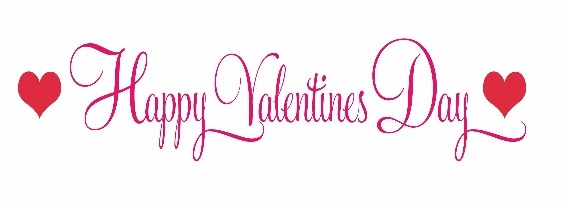 149:30     Coffee Connections (2RC Lobby)10:00   Catholic Mass (AWR)10:15   Fit & Functional (4)11:15   Advanced Fit & Functional (AWR)1:15     Cardio Drumming (GLR)2:30      Valentine’s Day Social           w/ Johnathon Stars (AWR)3:00      Euchre (3CHR)4:00     LifeLong Learners (PDR)*7:00    LSO Outing: A Night in Vegas with the Rat Pack Outing1510:15     Lecture Series (4)10:15   Fall Prevention (AWR)11:15    Advanced Fit & Functional (AWR)1:30    Alzheimer’s Support Group (PDR)1:30    Preuss Pets Animal Encounter (AWR)2:30     Bingo (AWR)3:00     5th Floor Neighborhood Meeting & Social (PDR)4:00    Artist Studio (AWR)6:30   Geographic Explorer Film(4) *1610:30     Bingo (CHR 2)10:30     Brain Boosters (4)1:00       Open Gym (5MC)1:00        Farkle (4)1:30       Movie Matinee (AWR) *2:00       Manicures (3MC)3:00       Cardio Drumming (GLR)3:45       Interactive News (5)1710:00    TV Mass (AWR)10:15     Heavenly Spa Time (GLR)1:00       Trivia Mania (5)2:00      Open Gym (5MC)2:30       Bingo (3CHR)2:30       Open Bridge (4)4:00       Vespers (AWR)7:00 Jug & Mug Sing Along (AWR) *18        President’s Day10:15     Lecture Series (4)10:15   Fall Prevention (AWR)10:30   Weekly Menu Meeting (PDR)11:15   Advanced Fit & Functional (AWR)1:30      Big House Book Club (PDR)1:30     Men’s Event: “The Post” (AWR)3:00    2nd Floor Neighborhood Meeting3:15    Manicures (5)4:00     LifeLong Learners (PDR)*7:00    College w/ Ann Harrison (AWR)*1910:15   Laughter Yoga (GLR)10:15   Fit & Functional (4)11:15   Advanced Fit & Functional (4)1:15     Cardio Drumming (GLR)2:30    Tech Time With Sarah (4)6:30     MI. History Discussion (PDR)TBD:    NCG Movie Outing 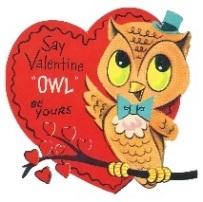 209:15      Travels Through Time (4)10:00    Open Bible Study (BH Library) *10:00    Quilting for a Cause (2CHR)10:15   Fall Prevention (AWR)11:15    Advanced Fit & Functional (AWR)12:30    Reference a Librarian (2RC) *1:00      Wii Bowling (5)2:00      Lansing Matinee Musicale (AWR) 4:00       Piano w/ Lucille (2RC Lobby)7:00       Evening Movie (AWR) * popcorn available in AWR 209:15      Travels Through Time (4)10:00    Open Bible Study (BH Library) *10:00    Quilting for a Cause (2CHR)10:15   Fall Prevention (AWR)11:15    Advanced Fit & Functional (AWR)12:30    Reference a Librarian (2RC) *1:00      Wii Bowling (5)2:00      Lansing Matinee Musicale (AWR) 4:00       Piano w/ Lucille (2RC Lobby)7:00       Evening Movie (AWR) * popcorn available in AWR 219:30     Coffee Connections (2RC Lobby)10:00   Rosary & Communion (AWR)10:15   Fit & Functional (4)11:15   Advanced Fit & Functional (AWR)1:00     Farkle (4)1:15     Cardio Drumming (GLR)1:30     RC Birthday Party (4)2:30      Cooking Class (LR)3:00      Euchre (3CHR)3:00     4RC Neighborhood Meeting (4)4:00     LifeLong Learners (PDR)*7:00      Thursday Night Special:       w/ Marvin, Monty & Sarah (AWR)2210:15     Lecture Series (4)10:15   Fall Prevention (AWR)11:00    Lunch Bunch Outing Coral Gables 11:15    Advanced Fit & Functional (AWR)2:15     Games Group (4)2:30      Bingo (GLR)3:00     5th Floor Neighborhood                     Meeting (PDR)4:00      Artist Studio (AWR)6:30     Geographic Explorer Film(4) *2310:30     Bingo (CHR 2)10:30     Brain Boosters (4)1:00       Open Gym (5MC)1:00       Farkle (4)1:30       Movie Matinee (AWR) *2:00       Manicures (3MC)3:00       Cardio Drumming (GLR)3:45       Interactive News (5RC)2410:00    TV Mass (AWR)10:15     Heavenly Spa Time (GLR)1:00       Trivia Mania (5)2:00      Open Gym (5MC)2:30       Bingo (3CHR)2:30       Open Bridge (4)4:00       Vespers (AWR)2510:15     Lecture Series (4)10:15   Fall Prevention (AWR)10:30  Weekly Menu Meeting (PDR)11:15  Advanced Fit & Functional (AWR)1:00     Farkle (4)2:15    Cards For a Cause (4)3:15    Manicures (5)4:00     LifeLong Learners (PDR)*7:00    College w/ Ann Harrison (AWR)*2610:15   Laughter Yoga (AWR)10:15    Fit & Functional (4)11:15    Advanced Fit & Functional (AWR)1:15     Cardio Drumming (GLR)2:00     Episcopal Services               (Red Cedar 3MC) *2:30     Tech Time With Sarah (4)6:30     MI. History Discussion (PDR) 279:15      Travels Through Time (4)10:00    Open Bible Study (BH Library) *10:00    Quilting for a Cause (2CHR)10:15    Fall Prevention (AWR)11:15    Advanced Fit & Functional (AWR)12:30    Reference a Librarian (2RC) *1:30       Canvas & Cocoa Event (AWR)4:00      Wine & Cheese Social w/ Lucille (2) 7:00      Evening Movie (AWR) * popcorn available in AWR279:15      Travels Through Time (4)10:00    Open Bible Study (BH Library) *10:00    Quilting for a Cause (2CHR)10:15    Fall Prevention (AWR)11:15    Advanced Fit & Functional (AWR)12:30    Reference a Librarian (2RC) *1:30       Canvas & Cocoa Event (AWR)4:00      Wine & Cheese Social w/ Lucille (2) 7:00      Evening Movie (AWR) * popcorn available in AWR289:30     Coffee Connections (2RC Lobby)9:30     Wellness Clinic (2RC Lobby)10:00   Rosary & Communion (AWR)10:15   Fit & Functional (4)11:15   Advanced Fit & Functional (AWR)1:00     Farkle (4)1:15     Cardio Drumming (GLR)3:00      Euchre (3CHR)4:00     LifeLong Learners (PDR)*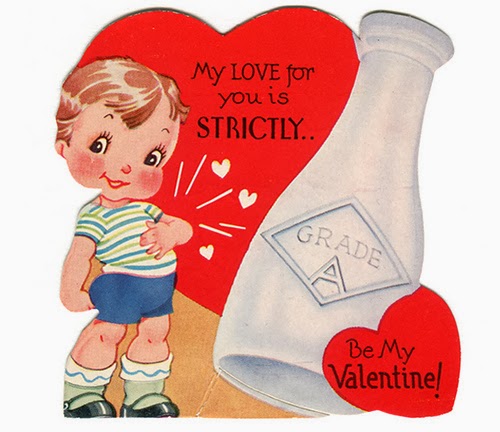 